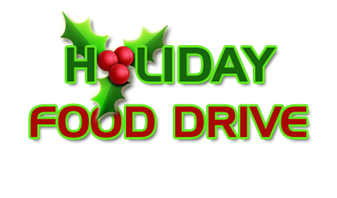 Wright City Community Food PantryIt is our privilege to help those most vulnerable and underserved here in the Wright City area.  The Wright City Community Food Pantry is again partnering with businesses, churches, and individuals for the Holiday Food Drive of 2019.  We are simply neighbors helping neighbors.  Here are ways you can partner this year:1.Christmas Food BasketsYour group can provide the entire family basket. Below is a list of items needed.  Feed as many families as you can!You can provide any part of the meal or other canned food items.  We’ll make sure all the items get to the appropriate families.You are welcome to give monetary donations – and we will do the shopping for you!  The cost is around $50 per basket.  Checks may be made out to Wright City Community Food Pantry.  Please put in the memo section “Holiday Food Drive 2019”. Mail to:  Wright City Community Food Pantry, 521 W. Service Rd. N., Wright City, MO 63390.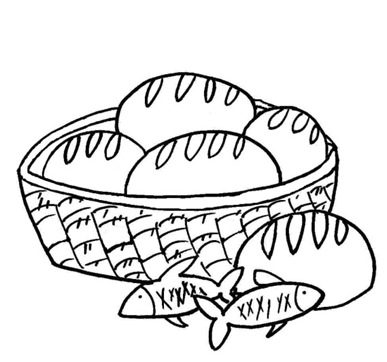 Your donations can be dropped off at Legacy Drug Store in Wright City or the Church of the Nazarene in Wright City.  We’ll even come pick them up if you like!  We would appreciate having all donations  for Christmas meals by Dec. 8th.2. Adopt a family for Christmas – Partnership with Parents as TeachersThere are underserved Wright City families who desire help with children’s Christmas presents under the tree.  The pantry is partnering with the Wright City Parents as Teachers and its director, Kamie Williams, to connect with these families in need.  We will help you adopt a family that matches the resources you can provide.  A list of suggestions will be given with clothes/toys/needs so you can purchase!  You can also give a financial gift and we will do the shopping for you.  This is a great option for families, businesses, or your office group to make a difference in a child’s life!  All donations to Kamie Williams by Dec. 9th @ the Wright City Middle School.  For more info contact, Kamie Williams (cell 314.496.5525; kamie.williams@wrightcity.k12.mo.us)3. Christmas Toy Drive  – Partnership with Kelly Hill, Shelter InsuranceWe collectively took notice to the many children in our area who suffer the effects of poverty every day, continuously going without, knowing the luxuries like new toys or clothes are simply not available to them. We wanted to change this this holiday season.  The Christmas Toy Drive is not just about the presents that children receive under their tree – it is about the gift of hope and wishes fulfilled.  Drop off containers have been placed in businesses across the city.  You can drop off a new, unwrapped toy in any of these barrels labeled until Dec. 12th.  For more information contact, Kelly Hill (office 636.745.2514; khill@shelterinsurance.com).If your business or group would like more information on any of these programs feel free to contact the leader or  Pastor Joe Purl (cell 636.295.0540; church 636.745.3821; joeandkimpurl@gmail.com), we’d love to talk to you!Christmas Food BasketsChristmas BreakfastPancake MixSyrupSausageChristmas DinnerHamPotatoes2 cans corn2 cans green beansPie12 dinner rollsCanned gravyCanned cranberry sauce1 pound butter or margarineChristmas Stocking for each childPacket of Hot CocoaCandy caneEither gloves, socks or hatSmall toy (cards, playdough, car, etc.)